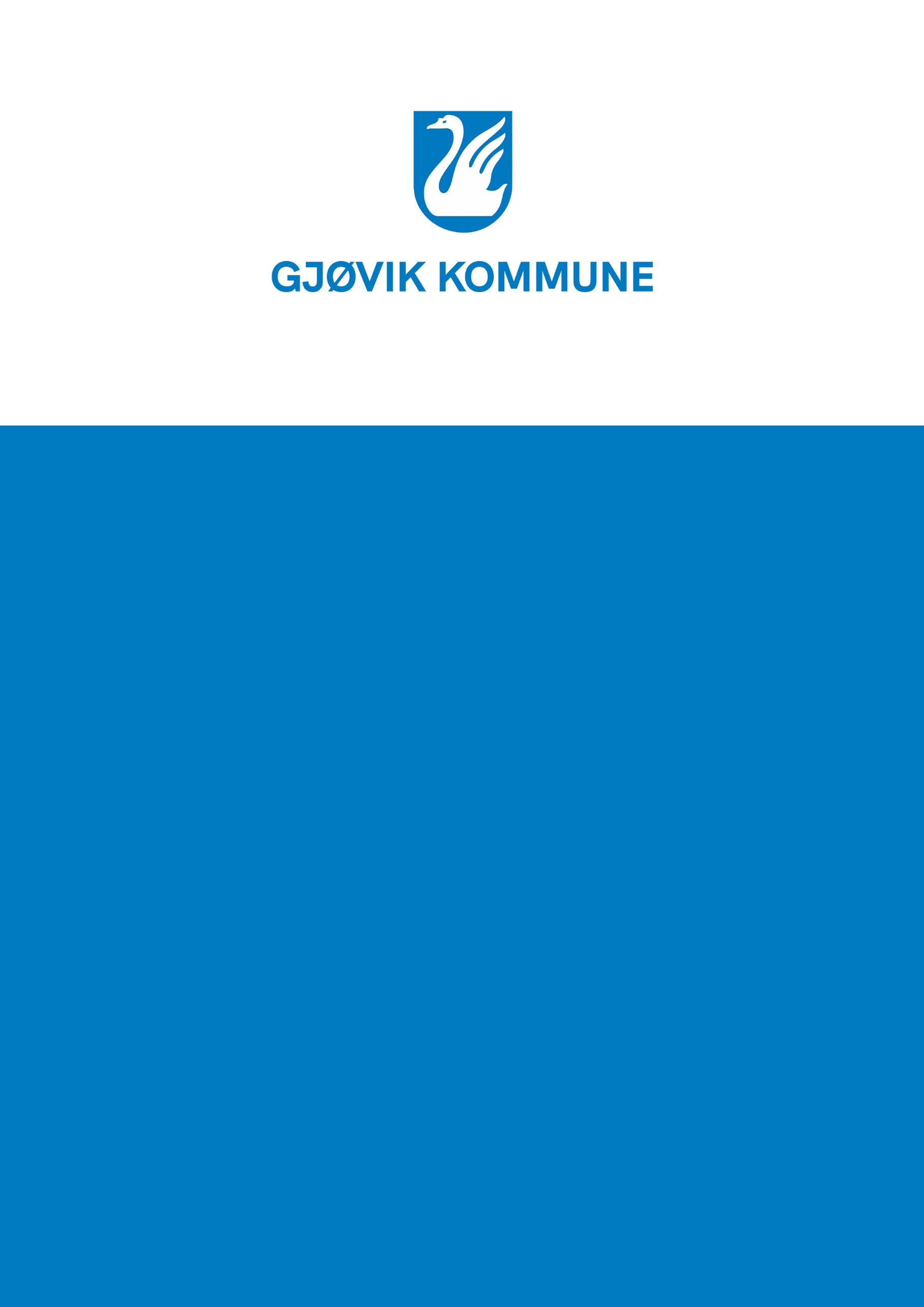 Klikk her for å legge til en tittel.Legg til en undertittel om nødvendig.Overskrift 1